　　　　　　　　　　　　　　　　　　　　　　　　　　　　　　　　　　　　　　4公埼理第204号　　　　　　　　　　　　　　　　　　　　　　　　　　　　　　　　　　　　　　令和4年9月9日会員各位公益社団法人　埼玉県理学療法士会　　会長　　南本　浩之副会長　原田　慎一国際スポーツ競技対策委員会委員長　遠藤　浩士（公文書番号にて公印省略）令和4年度　スポーツ理学療法技能検定の実施についてのお知らせ平素は格別のご高配を賜り、厚くお礼申し上げます。本委員会ではコロナ禍で開催されました東京2020オリンピック・パラリンピック大会を一つのきっかけとして、様々な国際競技大会で求められる理学療法士の育成を図り、スポーツの世界で求められる技術・知識・対応力を身につけるための研修会を企画運営しております。今回、既に医療機関においてスポーツ理学療法を実践されている方や、積極的に地域におけるスポーツ支援活動に参加している方々に対して、選手がスポーツ現場で安全に競技に関われることを前提に、「スポーツ理学療法の質の向上」を目的とし、怪我に対してのリスク管理や選手の安全面を配慮し活動するため、技能検定を行いたいと思います。今後、スポーツ理学療法技能に認定された方を推薦して、国際競技大会及び各都道府県におけるスポーツ大会などの支援活動に積極的に参加できる体制を図っていきたいと考えておりますので、是非、ご参加いただければと思います。敬具　　　　　　　　　　　　　　　　　　　　　　　記1．日時 ： 2022年10月30日(日)　　9：30　～　17：00（受付　9：00～）2．会場 ：  M2 SPORTS FIELD　　　　住所：埼玉県越谷市大字大竹595番地-1         　　　　　　　　　　　　　　　　　　 　https://www.m2sportsfield.com/3．内容：（午前）　スポーツ現場における移送・搬送法・固定法の研修会　及び検定　　　　 （午後）　テーピング（足関節基本）・スポーツ現場におけるシナリオテストにおける検定　　　　　※下記資料①～③の資料の確認となります。※今回の別紙資料（ＰＤＦ化したもの）として、技能検定の概要①をご参照下さい。申請書フォーマット②（EXCEL版のもの）は、研修会情報HP画面のリンクよりダウンロード出来ます。4．対象：理学療法士（日本理学療法士協会会員）　※埼玉県理学療法士会員を優先とします。5．参加人数：20名　（※応募者の中から国際スポーツ競技対策委員会にて選考）6．参加費：　県士会員（無料）／　他県士会員（1,000円）7．申し込み方法：　　参加希望の方は、メール文頭件名を「スポーツ理学療法技能検定受講希望」としていただき、以下の１）～６）又は　７）の内容を記載したもの　及び　申請書フォーマット②（EXCEL版ファイルのリンクよりダウンロード）に必要事項を記入し、両方を下記アドレスに送信してください。　　　　　　　　　　※（注）以前に技能検定を一度、受講された方で、今回、再度受講される方は、申請書フォーマット②の送信の必要はありません。１）所属　２）氏名（ふりがな）３）　生年月日　４）県士会員 / 他県士会員 　の区分　５）会員番号　６）メールアドレス（携帯及びＰＣ用）７）受講科目（テーピング・シナリオテスト・両方）　※７）は、※以前、技能検定を受けた方のみ対象受講者決定の際には、改めてこちらから決定のお知らせの案内をメールにてお送りしますので、よろしくお願いします。　　申請書提出の締め切り：　2022年10月20日（木）まで【申込先】　　　　送信先アドレス：saitamakokusupo@gmail.com　　　　　　　　　　（担当：倉澤まで）※参加の可否を返信致しますので、事前に受信拒否設定の解除をお願致します。　　　　　　※参加者のご都合でキャンセルされる場合は、早めにご連絡をお願い致します。注意事項　・当日は、技能検定がありますので、実技が可能な服装（短パン）準備でお願いします。・駐車台数に限りがありますので、なるべく公共交通機関のご利用でお越しいただきますようお願い致します。アクセス案内・電車でお越しの場合：東武鉄道伊勢崎線　大袋から徒歩15分・車でお越しの場合：日光街道から元荒川橋を左折　駐車場 11台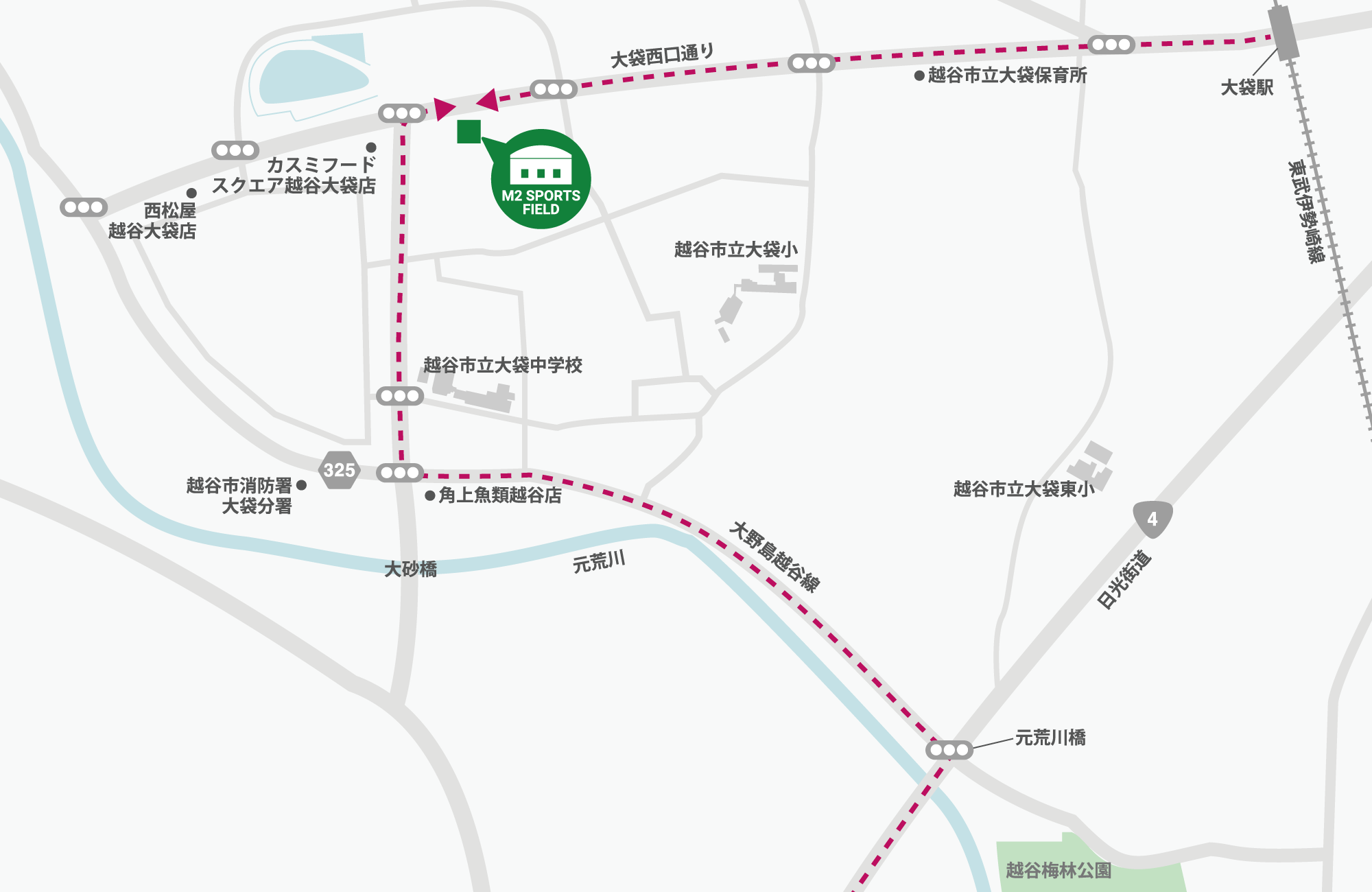 